Mission Central-Equipment for Caring Medical Closet     opened in 2015 as a way to serve the local community. Research led us to believe we have both a need and a readily available supply of used durable medical equipment. The gently used pieces were collected from businesses and individuals in the community. We are now located in Mission Central at 1704 Smithland Rd, Harrisonburg, VA 22801. We continue to seek volunteers for manning the medical closet and for some pick-up and deliveries.Needed items include:Pediatric EquipmentBariatric EquipmentShower benchesWheel chairsSwivel seatsBedside commodesTub grab barsHospital bedsKnee walkersRollator walkers with seatDisposable briefs and/or adult diapersColostomy suppliesAssistive devices or disposables	Zipper pulls, buttoner	Long Handled shoe hornWe cannot accept or loan these items:	Medications	Walking boots or shoes	Equipment requiring a prescription or a 	medical specialist to supervise ie. 	CPAP/BiPAP machinesFrequently Asked QuestionsQ. Who can use your medical equipment?A. There is no age, disability, or residency restrictions to take a loan from our closet. No prescriptions are required.Q. How does a person go about getting these items from you?A. Items can be picked up at Mission Central 1704 Smithland Rd, Harrisonburg, VA Mondays 5-7 PM or Thursdays 9-11 AM. Please call Delores Reid 540-404-1159 or the Shenandoah River District UMC office 540-433-2382 if you have questions. Please do not leave items outside our doors “after hours”Q. Why do I need to sign a contract?A.  A signed legal document informs the borrower that all our equipment may be a used item and releases us of liability for the loan of the equipment.Q. How long can I keep the equipment?A. We offer short-term loans and ask that you return if you no longer need it. This will give someone else to opportunity to use it.Q. Is there a cost?A. We offer these items to the community at no cost, and we welcome tax-deductible donations to assist with our costs.  Interested in Learning More?We would be happy to come talk to your civic group, church, or organization to tell you more about our program. We want many people to benefit from this service. See back page for contact information.Do you have medical equipment or related items in your closet, attic, or basement that is simply taking up space and is no longer needed?Please consider giving it new use and life by donating it to the Equipment for Caring medical equipment loaner program. Our ongoing goal is to collect donated medical equipment to restock.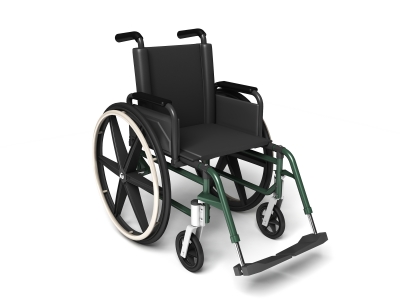 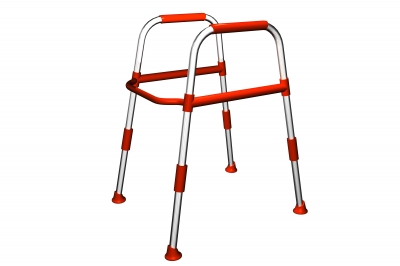 